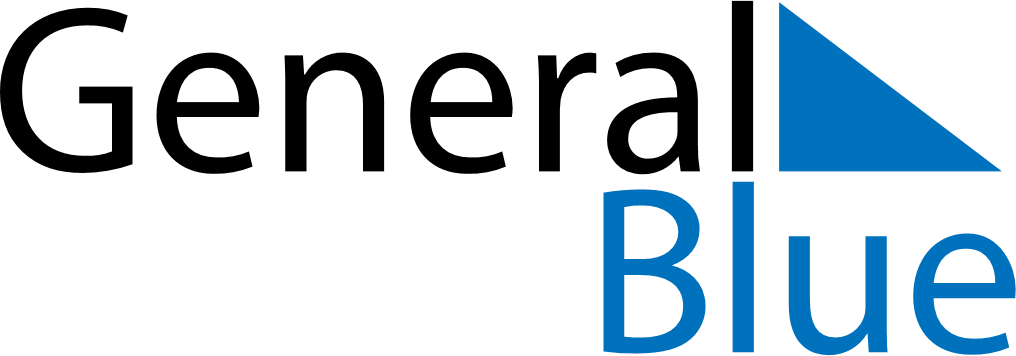 December 2024December 2024December 2024December 2024December 2024December 2024Luvia, Satakunta, FinlandLuvia, Satakunta, FinlandLuvia, Satakunta, FinlandLuvia, Satakunta, FinlandLuvia, Satakunta, FinlandLuvia, Satakunta, FinlandSunday Monday Tuesday Wednesday Thursday Friday Saturday 1 2 3 4 5 6 7 Sunrise: 9:20 AM Sunset: 3:24 PM Daylight: 6 hours and 3 minutes. Sunrise: 9:22 AM Sunset: 3:22 PM Daylight: 6 hours and 0 minutes. Sunrise: 9:24 AM Sunset: 3:21 PM Daylight: 5 hours and 56 minutes. Sunrise: 9:27 AM Sunset: 3:20 PM Daylight: 5 hours and 53 minutes. Sunrise: 9:28 AM Sunset: 3:19 PM Daylight: 5 hours and 50 minutes. Sunrise: 9:30 AM Sunset: 3:18 PM Daylight: 5 hours and 47 minutes. Sunrise: 9:32 AM Sunset: 3:17 PM Daylight: 5 hours and 44 minutes. 8 9 10 11 12 13 14 Sunrise: 9:34 AM Sunset: 3:16 PM Daylight: 5 hours and 41 minutes. Sunrise: 9:36 AM Sunset: 3:15 PM Daylight: 5 hours and 39 minutes. Sunrise: 9:37 AM Sunset: 3:14 PM Daylight: 5 hours and 36 minutes. Sunrise: 9:39 AM Sunset: 3:14 PM Daylight: 5 hours and 34 minutes. Sunrise: 9:40 AM Sunset: 3:13 PM Daylight: 5 hours and 32 minutes. Sunrise: 9:42 AM Sunset: 3:13 PM Daylight: 5 hours and 30 minutes. Sunrise: 9:43 AM Sunset: 3:12 PM Daylight: 5 hours and 29 minutes. 15 16 17 18 19 20 21 Sunrise: 9:44 AM Sunset: 3:12 PM Daylight: 5 hours and 27 minutes. Sunrise: 9:45 AM Sunset: 3:12 PM Daylight: 5 hours and 26 minutes. Sunrise: 9:46 AM Sunset: 3:12 PM Daylight: 5 hours and 25 minutes. Sunrise: 9:47 AM Sunset: 3:12 PM Daylight: 5 hours and 24 minutes. Sunrise: 9:48 AM Sunset: 3:12 PM Daylight: 5 hours and 24 minutes. Sunrise: 9:49 AM Sunset: 3:13 PM Daylight: 5 hours and 23 minutes. Sunrise: 9:49 AM Sunset: 3:13 PM Daylight: 5 hours and 23 minutes. 22 23 24 25 26 27 28 Sunrise: 9:50 AM Sunset: 3:13 PM Daylight: 5 hours and 23 minutes. Sunrise: 9:50 AM Sunset: 3:14 PM Daylight: 5 hours and 23 minutes. Sunrise: 9:50 AM Sunset: 3:15 PM Daylight: 5 hours and 24 minutes. Sunrise: 9:51 AM Sunset: 3:16 PM Daylight: 5 hours and 25 minutes. Sunrise: 9:51 AM Sunset: 3:16 PM Daylight: 5 hours and 25 minutes. Sunrise: 9:51 AM Sunset: 3:18 PM Daylight: 5 hours and 26 minutes. Sunrise: 9:50 AM Sunset: 3:19 PM Daylight: 5 hours and 28 minutes. 29 30 31 Sunrise: 9:50 AM Sunset: 3:20 PM Daylight: 5 hours and 29 minutes. Sunrise: 9:50 AM Sunset: 3:21 PM Daylight: 5 hours and 31 minutes. Sunrise: 9:49 AM Sunset: 3:23 PM Daylight: 5 hours and 33 minutes. 